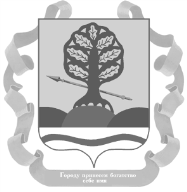 РОССИЙСКАЯ ФЕДЕРАЦИЯРОСТОВСКАЯ ОБЛАСТЬМУНИЦИПАЛЬНОЕ ОБРАЗОВАНИЕ«КРАСНОСУЛИНСКИЙ РАЙОН»АДМИНИСТРАЦИЯКРАСНОСУЛИНСКОГО РАЙОНАПОСТАНОВЛЕНИЕот 31.03.2021 № 352г. Красный СулинО внесении изменений в приложение № 1 к постановлению Администрации Красносулинского района от 06.12.2018 № 1360В соответствии с решением Собрания депутатов Красносулинского района от 26.02.2021 № 121 «О внесении изменений в решение Собрания депутатов Красносулинского района от 28.12.2020 № 110 «О бюджете Красносулинского района на 2021 год и на плановый период 2022                                        и 2023 годов», руководствуясь статьей 32 Устава муниципального образования «Красносулинский район», Администрация Красносулинского районаПОСТАНОВЛЯЕТ:1. Внести в приложение № 1 к постановлению Администрации Красносулинского района от 06.12.2018 № 1360 «Об утверждении муниципальной программы Красносулинского района «Социальная поддержка граждан» изменения согласно приложению к настоящему постановлению.2. Настоящее постановление подлежит размещению на официальном сайте Администрации Красносулинского района в информационно-телекоммуникационной сети «Интернет», вступает в силу с момента опубликования в средствах массовой информации.3. Контроль за исполнением настоящего постановления возложить на заместителя главы Администрации Красносулинского района по вопросам социального развития Матвиенко Л.С. Глава Администрации Красносулинского района	Н.А. АльшенкоПостановление вноситУправление социальной защиты населения Приложениек постановлениюАдминистрацииКрасносулинского районаот 31.03.2021 № 352ИЗМЕНЕНИЯ,вносимые в приложение № 1 к постановлению Администрации Красносулинского района от 06.12.2018 № 1360 «Об утверждении муниципальной программы Красносулинского района «Социальная поддержка граждан»1. В Паспорте муниципальной программы Красносулинского района «Социальная поддержка граждан»:1.1. Подраздел «Ресурсное обеспечение муниципальной программы» изложить в редакции:2. В подпрограмме 1 «Социальная поддержка отдельных категорий граждан» муниципальной программы:2.1. В Паспорте подпрограммы подраздел «Ресурсное обеспечение подпрограммы 1» изложить в редакции:3. В подпрограмме 2 «Совершенствование мер демографической политики в области социальной поддержки семьи и детей» муниципальной программы:3.1. В Паспорте подпрограммы подраздел «Ресурсное обеспечение подпрограммы 2» изложить в редакции:4. В подпрограмме 3 «Старшее поколение» муниципальной программы:4.1. В Паспорте подпрограммы подраздел «Ресурсное обеспечение подпрограммы 3» изложить в редакции:5. Приложение № 1 к муниципальной программе Красносулинского района «Социальная поддержка граждан» изложить в следующей редакции:«Приложение № 1к муниципальной программеКрасносулинского района«Социальная поддержка граждан»РАСХОДЫ бюджета района на реализацию муниципальной программы 6. Приложение № 4 к муниципальной программе Красносулинского района «Социальная поддержка граждан» изложить в следующей редакции:«Приложение № 4к муниципальной программеКрасносулинского района«Социальная поддержка граждан»РАСХОДЫна реализацию муниципальной программы Управляющий делами Администрации района		И.Ю. Кишкинова«Ресурсное обеспечение муниципальной программы –«Ресурсное обеспечение подпрограммы 1–объем финансового обеспечения реализации подпрограммы 1 за 2019 - 2030 годы – 2 544 100,9 тыс. рублей, в том числе:2019 год – 220 120,1 тыс. рублей;2020 год – 213 665,8 тыс. рублей;2021 год – 240 445,4 тыс. рублей;2022 год – 245 242,9 тыс. рублей;2023 год – 252 455,2 тыс. рублей;2024 год – 196 024,5 тыс. рублей;2025 год – 196 024,5 тыс. рублей;2026 год – 196 024,5 тыс. рублей;2027 год – 196 024,5 тыс. рублей;2028 год – 196 024,5 тыс. рублей;2029 год – 196 024,5 тыс. рублей;2030 год – 196 024,5 тыс. рублей;средства областного бюджета – 2 356 885,1 тыс. рублей, в том числе:2019 год – 181 600,8 тыс. рублей;2020 год – 176 490,6 тыс. рублей;2021 год – 203 021,7 тыс. рублей;2022 год – 210 449,5 тыс. рублей;2023 год – 214 765,2 тыс. рублей;2024 год – 195 793,9 тыс. рублей;2025 год – 195 793,9 тыс. рублей;2026 год – 195 793,9 тыс. рублей;2027 год – 195 793,9 тыс. рублей;2028 год – 195 793,9 тыс. рублей;2029 год – 195 793,9 тыс. рублей;2030 год – 195 793,9 тыс. рублей;средства федерального бюджета – 173 115,0 тыс. рублей, в том числе:2019 год – 35 442,2 тыс. рублей;2020 год – 34 114,4 тыс. рублей;2021 год – 34 312,8 тыс. рублей;2022 год – 34 548,8 тыс. рублей;2023 год – 34 696,8 тыс. рублей;2024 год – 0,0 тыс. рублей;2025 год – 0,0 тыс. рублей;2026 год – 0,0 тыс. рублей;2027 год – 0,0 тыс. рублей;2028 год – 0,0 тыс. рублей;2029 год – 0,0 тыс. рублей;2030 год – 0,0 тыс. рублей;средства бюджета района – 14 100,8 тыс. рублей, в том числе:2019 год – 3 077,1 тыс. рублей;2020 год – 3 060,8 тыс. рублей;2021 год – 3 110,9 тыс. рублей;2022 год – 244,6 тыс. рублей;2023 год – 2993,2 тыс. рублей;2024 год – 230,6 тыс. рублей;2025 год – 230,6 тыс. рублей;2026 год – 230,6 тыс. рублей;2027 год – 230,6 тыс. рублей;2028 год – 230,6 тыс. рублей;2029 год – 230,6 тыс. рублей;2030 год – 230,6 тыс. рублей.Объемы финансирования подпрограммы 1 на 2024-2030 годы носят прогнозный характер и подлежат уточнению в установленном порядке.».«Ресурсное обеспечение подпрограммы 2–объем финансового обеспечения реализации  подпрограммы 2 за 2019-2030 годы – 2 413 573,3 тыс. рублей, в том числе:2019 год – 167 289,6 тыс. рублей;2020 год – 330 224,9 тыс. рублей;2021 год – 339 181,3 тыс. рублей;2022 год – 331 392,0 тыс. рублей;2023 год – 338 073,4 тыс. рублей;2024 год – 129 630,3 тыс. рублей;2025 год – 129 630,3 тыс. рублей;2026 год – 129 630,3 тыс. рублей;2027 год – 129 630,3 тыс. рублей;2028 год – 129 630,3 тыс. рублей;2029 год – 129 630,3 тыс. рублей;2030 год – 129 630,3 тыс. рублей;средства областного бюджета – 1 375 216,7 тыс. рублей, в том числе:2019 год – 72 396,8 тыс. рублей;2020 год – 96 312,3 тыс. рублей;2021 год – 94 450,4 тыс. рублей;2022 год – 101 824,0 тыс. рублей;2023 год – 104 984,8 тыс. рублей;2024 год – 129 321,2 тыс. рублей;2025 год – 129 321,2 тыс. рублей;2026 год – 129 321,2 тыс. рублей;2027 год – 129 321,2 тыс. рублей;2028 год – 129 321,2 тыс. рублей;2029 год – 129 321,2 тыс. рублей;2030 год – 129 321,2 тыс. рублей;средства федерального бюджета – 1 033 834,5 тыс. рублей, в том числе:2019 год – 94 201,7 тыс. рублей;2020 год – 233 626,3 тыс. рублей;2021 год – 243 973,9 тыс. рублей;2022 год – 229 262,1 тыс. рублей;2023 год – 232 770,5 тыс. рублей;2024 год – 0,0 тыс. рублей;2025 год – 0,0 тыс. рублей;2026 год – 0,0 тыс. рублей;2027 год – 0,0 тыс. рублей;2028 год – 0,0 тыс. рублей;2029 год – 0,0 тыс. рублей;2030 год – 0,0 тыс. рублей;средства бюджета района – 4 522,1 тыс. рублей, в том числе:2019 год – 691,1 тыс. рублей;2020 год – 286,3 тыс. рублей;2021 год – 757,0 тыс. рублей;2022 год – 305,9 тыс. рублей;2023 год – 318,1 тыс. рублей;2024 год – 309,1 тыс. рублей;2025 год – 309,1 тыс. рублей;2026 год – 309,1 тыс. рублей;2027 год – 309,1 тыс. рублей;2028 год – 309,1 тыс. рублей;2029 год – 309,1 тыс. рублей;2030 год – 309,1 тыс. рублей.Объемы финансирования подпрограммы 2 на 2024-2030 годы носят прогнозный характер и подлежат уточнению в установленном порядке.».«Ресурсное обеспечение подпрограммы 3–объем финансового обеспечения реализации  подпрограммы 3 за 2019-2030 годы – 2 352 839,8 тыс. рублей, в том числе:2019 год – 178 148,3 тыс. рублей;2020 год – 182 466,7 тыс. рублей;2021 год – 185 248,4 тыс. рублей;2022 год – 184 103,3 тыс. рублей;2023 год – 184 119,0 тыс. рублей;2024 год – 205 536,3 тыс. рублей;2025 год – 205 536,3 тыс. рублей;2026 год – 205 536,3 тыс. рублей;2027 год – 205 536,3 тыс. рублей;2028 год – 205 536,3 тыс. рублей;2029 год – 205 536,3 тыс. рублей;2030 год – 205 536,3 тыс. рублей;средства областного бюджета – 2 055 078,1 тыс. рублей, в том числе:2019 год – 152 140,0 тыс. рублей;2020 год – 155 819,6 тыс. рублей;2021 год – 159 474,6 тыс. рублей;2022 год – 159 474,6 тыс. рублей;2023 год – 159 489,3 тыс. рублей;2024 год – 181 240,0 тыс. рублей;2025 год – 181 240,0 тыс. рублей;2026 год – 181 240,0 тыс. рублей;2027 год – 181 240,0 тыс. рублей;2028 год – 181 240,0 тыс. рублей;2029 год – 181 240,0 тыс. рублей;2030 год – 181 240,0 тыс. рублей;средства бюджета района – 20 297,7 тыс. рублей, в том числе:2019 год – 2 744,3 тыс. рублей;2020 год – 3 347,1 тыс. рублей;2021 год – 2 473,8 тыс. рублей;2022 год – 1 328,7 тыс. рублей;2023 год – 1 329,7 тыс. рублей;2024 год – 1 296,3 тыс. рублей;2025 год – 1 296,3 тыс. рублей;2026 год – 1 296,3 тыс. рублей;2027 год – 1 296,3 тыс. рублей;2028 год – 1 296,3 тыс. рублей;2029 год – 1 296,3 тыс. рублей;2030 год – 1 296,3 тыс. рублей;средства внебюджетных источников – 277 464,0 тыс. рублей, в том числе:2019 год – 23 264,0 тыс. рублей;2020 год – 23 300,0 тыс. рублей;2021 год – 23 300,0 тыс. рублей;2022 год – 23 300,0 тыс. рублей;2023 год – 23 300,0 тыс. рублей;2024 год – 23 000,0 тыс. рублей;2025 год – 23 000,0 тыс. рублей;2026 год – 23 000,0 тыс. рублей;2027 год – 23 000,0 тыс. рублей;2028 год – 23 000,0 тыс. рублей;2029 год – 23 000,0 тыс. рублей;2030 год – 23 000,0 тыс. рублей.Объемы финансирования подпрограммы 3 на 2024-2030 годы носят прогнозный характер и подлежат уточнению в установленном порядке.».Номер и наименование подпрограммы, основного мероприятия, приоритетного основного мероприятия,  мероприятия ведомственной целевой программыОтветственный исполнитель, соисполнители, участникиКод бюджетной классификации расходовКод бюджетной классификации расходовКод бюджетной классификации расходовКод бюджетной классификации расходовОбъем расходов всего (тыс. рублей)в том числе по годам реализации муниципальной программыв том числе по годам реализации муниципальной программыв том числе по годам реализации муниципальной программыв том числе по годам реализации муниципальной программыв том числе по годам реализации муниципальной программыв том числе по годам реализации муниципальной программыв том числе по годам реализации муниципальной программыв том числе по годам реализации муниципальной программыв том числе по годам реализации муниципальной программыв том числе по годам реализации муниципальной программыв том числе по годам реализации муниципальной программыв том числе по годам реализации муниципальной программыНомер и наименование подпрограммы, основного мероприятия, приоритетного основного мероприятия,  мероприятия ведомственной целевой программыОтветственный исполнитель, соисполнители, участникиГРБСРзПрЦСРВРОбъем расходов всего (тыс. рублей)20192020202120222023202420252026202720282029203012345678910111213141516171819Муниципальная программа Красносулинского района «Социальная поддержка граждан» всего, в том числе:XXXX7 033 050,0542 294,0703 057,4741 575,1737 438,2751 347,6508 191,1508 191,1508 191,1508 191,1508 191,1508 191,1508 191,1Муниципальная программа Красносулинского района «Социальная поддержка граждан» ответственный исполнитель муниципальной программы:УСЗН Красносулинского района,всего913XXX4 902 926,0383 198,0540 042,1575 171,4572 001,4585 709,8320 971,9320 971,9320 971,9320 971,9320 971,9320 971,9320 971,9Муниципальная программа Красносулинского района «Социальная поддержка граждан» участник: МБУ «ЦСО ГПВиИ» Красносулинского района, всего913XXX2 074 928,1154 884,3158 719,0161 948,4160 803,3160 819,0182 536,3182 536,3182 536,3182 536,3182 536,3182 536,3182 536,3Муниципальная программа Красносулинского района «Социальная поддержка граждан» участник:УО Красносулинского района, всего907XXX55 195,94 211,74 296,34 455,34 633,54 818,84 682,94 682,94 682,94 682,94 682,94 682,94 682,9Подпрограмма 1 «Социальная поддержка отдельных категорий граждан»всего, в том числе:XXXX2 544 100,9220 120,1213 665,8240 445,4245 242,9252 455,2196 024,5196 024,5196 024,5196 024,5196 024,5196 024,5196 024,5Подпрограмма 1 «Социальная поддержка отдельных категорий граждан»исполнитель подпрограммы 1:УСЗН Красносулинского района,всего913XXX2 544 100,9220 120,1213 665,8240 445,4245 242,9252 455,2196 024,5196 024,5196 024,5196 024,5196 024,5196 024,5196 024,5Основное мероприятие 1.1Государственная пенсия за выслугу лет лицам, замещавшим муниципальные должности и должности муниципальной службы в Красносулинском районеисполнительосновного мероприятия 1.1:УСЗН Красносулинского района913913913913913Х10 0110 0110 0110 01Х1710010010171001001017100110201710011020Х24431224432110 814,525,12 583,079,08 127,42 608,125,12 583,00,00,02 681,20,00,025,82 655,42 762,60,00,026,62 736,00,0 0,00,00,00,02 762,60,00,026,62 736,00,00,00,00,00,00,00,00,00,00,00,00,00,00,00,00,00,00,00,00,00,00,00,00,00,00,00,00,00,00,00,00,00,00,00,0Основное мероприятие 1.2Предоставление мер социальной поддержки ветеранов труда Ростовской областиисполнительосновного мероприятия 1.2:УСЗН Красносулинского района913913913913Х10 0310 0310 03Х171007208017100720801710072080Х244321323140 825,91 208,3101 518,238 099,410 196,774,96 979,53 142,38 939,772,26 150,32 717,211 554,597,88 311,63 145,111 872,7101,48 626,23 145,112 202,9105,38 952,53 145,112 294,2108,18 928,33 257,812 294,2108,18 928,33 257,812 294,2108,18 928,33 257,812 294,2108,18 928,33 257,812 294,2108,18 928,33 257,812 294,2108,18 928,33 257,812 294,2108,18 928,33 257,8Основное мероприятие 1.3Предоставление мер социальной поддержки ветеранов трудаисполнительосновного мероприятия 1.3:УСЗН Красносулинского района913913913913Х10 0310 0310 03Х171007205017100720501710072050Х244321323680 722,06 174,6512 658,8161 888,642 689,1311,328 291,014 086,835 550,8295,624 480,810 774,454 135,8491,241 209,012 435,656 293,5516,643 341,312 435,656 248,9516,043 297,312 435,662 257,7577,747 434,214 245,862 257,7577,747 434,214 245,862 257,7577,747 434,214 245,862 257,7577,747 434,214 245,862 257,7577,747 434,214 245,862 257,7577,747 434,214 245,862 257,7577,747 434,214 245,8Основноемероприятие 1.4Предоставление мер социальной поддержки лиц, работавших в тылу в период Великой Отечественной войны 1941–1945 годовисполнительосновного мероприятия 1.4:УСЗН Красносулинского района 913913Х10 03Х1710072060Х3235 843,15 843,1501,3501,3399,6399,6443,7443,7446,6446,6449,7449,7514,6514,6514,6514,6514,6514,6514,6514,6514,6514,6514,6514,6514,6514,6Основное мероприятие 1.5Предоставление мер социальной поддержки реабилитированных лиц и лиц, признанных пострадавшими от политических репрессийисполнительосновного мероприятия 1.5:УСЗН Красносулинского района 913913913913Х10 0310 0310 03Х171007207017100720701710072070Х24432132310 018,184,47 485,52 448,2714,25,2482,3226,7560,74,9441,3114,5707,85,9529,7172,2725,46,1547,1172,2746,86,3568,3172,2937,68,0702,4227,2937,68,0702,4227,2937,68,0702,4227,2937,68,0702,4227,2937,68,0702,4227,2937,68,0702,4227,2937,68,0702,4227,2Основное мероприятие 1.6Предоставление мер социальной поддержки отдельных категорий граждан, работающих и проживающих в сельской местностиисполнительосновного мероприятия 1.6:УСЗН Красносулинского района 913913913Х10 0310 03Х17100720901710072090Х2443211 062 495,210 383,61 052 111,690 103,7887,889 215,994 004,8892,693 112,289 318,2871,988 446,392 369,7901,891 467,995 540,2932,794 607,585 879,8842,485 037,485 879,8842,485 037,485 879,8842,485 037,485 879,8842,485 037,485 879,8842,485 037,485 879,8842,485 037,485 879,8842,485 037,4Основное мероприятие 1.7Предоставление гражданам в целях оказания социальной поддержки субсидий на оплату жилых помещений и коммунальных услугисполнительосновного мероприятия 1.7:УСЗН Красносулинского района913913913Х10 0310 03Х17100721001710072100Х244321251 511,72 417,3249 094,422 501,5212,822 288,721 564,1207,621 356,528 413,6273,428 140,229 379,6282,629 097,030 378,5292,230 086,317 039,2164,116 875,117 039,2164,116 875,117 039,2164,116 875,117 039,2164,116 875,117 039,2164,116 875,117 039,2164,116 875,117 039,2164,116 875,1Основное мероприятие 1.8Предоставление  материальной и иной помощи для погребенияисполнительосновного мероприятия 1.8:УСЗН Красносулинского района913913913913Х10 0310 0310 03Х171007212017100721201710072120Х24432132310 167,084,98 741,11 341,0666,15,7550,9109,5638,75,3550,982,5787,66,6678,0103,0819,06,9709,1103,0852,07,2741,8103,0914,87,6787,2120,0914,87,6787,2120,0914,87,6787,2120,0914,87,6787,2120,0914,87,6787,2120,0914,87,6787,2120,0914,87,6787,2120,0Основное мероприятие 1.9Организация исполнительно-распорядительных функций, связанных с реализацией переданных государственных полномочий в сфере социального обслуживания и социальной защиты населенияисполнительосновного мероприятия 1.9:УСЗН Красносулинского района913913913913913Х10 0610 0610 0610 06Х1710072110171007211017100721101710072110Х121122129244194 711,7131 918,213 499,839 693,39 600,414 228,29 609,2974,62 860,3784,114 832,210 045,51 008,02 994,6784,117 266,911 709,41 202,43 532,2822,918 346,212 442,41 282,93 753,6867,318 346,212 442,41 282,93 753,6867,315 956,010 809,91 107,03 257,0782,115 956,010 809,91 107,03 257,0782,115 956,010 809,91 107,03 257,0782,115 956,010 809,91 107,03 257,0782,115 956,010 809,91 107,03 257,0782,115 956,010 809,91 107,03 257,0782,115 956,010 809,91 107,03 257,0782,1Основное мероприятие 1.10Руководство и управление в сфере установленных функций органов местного самоуправления (обеспечение деятельности УСЗН Красносулинского района)исполнительосновного мероприятия 1.10:УСЗН Красносулинского района913913913913913Х01 1310 0610 0610 06Х1710099990171000011017100001101710000190Х1221211292443 244,4211,02 109,7633,8289,9469,0211,0164,147,946,0379,60,0174,650,9154,1320,40,0177,153,589,8230,60,0177,153,50,0230,60,0177,153,50,0230,60,0177,153,50,0230,60,0177,153,50,0230,60,0177,153,50,0230,60,0177,153,50,0230,60,0177,153,50,0230,60,0177,153,50,0230,60,0177,153,50,0Основное мероприятие 1.11Предоставление мер социальной поддержки отдельных категорий граждан по оплате жилого помещения и коммунальных услуг (инвалиды, ветераны, «чернобыльцы»)исполнительосновного мероприятия 1.11:УСЗН Красносулинского района913913913Х10 0310 03Х17100525001710052500Х244321141 561,91 655,5139 906,429 339,5339,129 000,428 107,7338,827 768,928 016,6325,627 691,028 051,2326,027 725,228 046,9326,027 720,90,00,00,00,00,00,00,00,00,00,00,00,00,00,00,00,00,00,00,00,00,0Основноемероприятие 1.12Осуществление ежегодной денежной выплаты лицам, награжденным нагрудным знаком «Почетный донор России»исполнительосновного мероприятия 1.12:УСЗН Красносулинского района913913913Х10 0310 03Х17100522001710052200Х24432112 526,9120,712 406,22 427,923,62 404,32 412,823,22 389,62 462,323,72 438,62 560,824,62 536,22 663,125,62 637,50,00,00,00,00,00,00,00,00,00,00,00,00,00,00,00,00,00,00,00,00,0Основное мероприятие 1.13Предоставление  отдельных мер социальной поддержки гражданам, подвергшимся воздействию радиацииисполнительосновного мероприятия 1.13:УСЗН Красносулинского района913913913Х10 0310 03Х17100513701710051370Х24432119 026,2185,618 840,63 674,838,23 636,63 593,934,53 559,43 833,936,83 797,13 936,837,83 899,03 986,838,33 948,50,00,00,00,00,00,00,00,00,00,00,00,00,00,00,00,00,00,00,00,00,0Основное мероприятие 1.14Расходы на приобретение компьютерной техники для УСЗН Красносулинского районаисполнительосновного мероприятия 1.14:УСЗН Красносулинского района913913Х10 06Х17100S4120Х244632,3632,30,00,00,00,0421,5421,5210,8210,80,00,00,00,00,00,00,00,00,00,00,00,00,00,00,00,0Подпрограмма 2. «Совершенствование мер демографической политики в области социальной поддержки семьи и детей»всего, в том числе:XXXX2 413 573,3167 289,6330 224,9339 181,3331 392,0338 073,4129 630,3129 630,3129 630,3129 630,3129 630,3129 630,3129 630,3Подпрограмма 2. «Совершенствование мер демографической политики в области социальной поддержки семьи и детей»исполнитель подпрограммы 2:УСЗН Красносулинского района913XXX2 358 377,4163 077,9325 928,6200 776,0326 758,5333 254,6124 947,4124 947,4124 947,4124 947,4124 947,4124 947,4124 947,4Подпрограмма 2. «Совершенствование мер демографической политики в области социальной поддержки семьи и детей»участник:УО Красносулинского района907XXX55 195,94 211,74 296,34 455,34 633,54 818,84 682,94 682,94 682,94 682,94 682,94 682,94 682,9Основное мероприятие 2.1Организация и обеспечение отдыха и оздоровления детей, за исключением детей-сирот, детей, оставшихся без попечения родителей, детей, находящихся в социально опасном положении, и одаренных детей, проживающих в малоимущих семьяхисполнитель основного мероприятия 2.1: УСЗН Красносулинского района913913913913Х07 0707 0707 07Х172007220017200722001720072200Х244321323155 514,7170,317 295,8138 048,612 532,311,81 126,211 394,310 898,61,7180,310 716,612 583,714,01 295,111 274,613 087,118,81 943,311 125,013 610,523,92 461,611 125,013 257,514,31 469,911 773,313 257,514,31 469,911 773,313 257,514,31 469,911 773,313 257,514,31 469,911 773,313 257,514,31 469,911 773,313 257,514,31 469,911 773,313 257,514,31 469,911 773,3Основное мероприятие 2.2Организации проезда детей к местам отдыха и обратно, в том числе детей находящихся в социально опасном положении, и страхование детей исполнитель основного мероприятия 2.2: УСЗН Красносулинского района913913913Х07 0707 07Х17200207101720020710Х244323840,8717,0123,8375,2375,20,02,72,70,0462,9339,1123,80,00,00,00,00,00,00,00,00,00,00,00,00,00,00,00,00,00,00,00,00,00,00,00,00,00,00,0Основное мероприятие 2.3Софинансирование расходных обязательств, возникающих при выполнении полномочий органов местного самоуправления по организации   отдыха детей в каникулярное времяучастник:УО Красносулинского района907907Х07 07Х17200S3130Х61255 195,955 195,94 211,74 211,74 296,34 296,34 455,34 455,34 633,54 633,54 818,84 818,84 682,94 682,94 682,94 682,94 682,94 682,94 682,94 682,94 682,94 682,94 682,94 682,94 682,94 682,9Приоритетное основное мероприятие 2.4Предоставление мер социальной поддержки детей первого-второго года жизни из малоимущих семейисполнитель основного мероприятия 2.4: УСЗН Красносулинского района913913913Х10 0410 04Х172P172160172P172160Х24432180 372,4767,779 604,76 510,560,86 449,76 209,157,36 151,85 904,756,75 848,06 140,959,06 081,96 390,261,46 328,87 031,067,56 963,57 031,067,56 963,57 031,067,56 963,57 031,067,56 963,57 031,067,56 963,57 031,067,56 963,57 031,067,56 963,5Основное мероприятие 2.5Предоставление мер социальной поддержки на  детей из многодетных семейисполнитель основного мероприятия 2.5: УСЗН Красносулинского района913913913Х10 0410 04Х17200721501720072150Х244321134 158,41 287,5132 870,97 609,672,47 537,29 433,690,19 343,510 499,2100,810 398,410 911,0104,810 806,211 327,0108,811 218,212 054,0115,811 938,212 054,0115,811 938,212 054,0115,811 938,212 054,0115,811 938,212 054,0115,811 938,212 054,0115,811 938,212 054,0115,811 938,2Основное мероприятие 2.6.Выплата пособия на ребенкаисполнитель основного мероприятия 2.6.: УСЗН Красносулинского района913913Х10 04Х1720072170Х321370 706,6370 706,627 341,027 341,031 253,031 253,028 188,428 188,429 370,629 370,630 552,930 552,932 000,132 000,132 000,132 000,132 000,132 000,132 000,132 000,132 000,132 000,132 000,132 000,132 000,132 000,1Приоритетное основное мероприятие 2.7Предоставление мер социальной поддержки беременных женщин из малоимущих семей, кормящих матерей и детей в возрасте до трех лет из малоимущих семейисполнитель основного мероприятия 2.7: УСЗН Красносулинского района913913913Х10 0410 04Х172P172240172P172240Х2443213 825,136,93 788,2192,52,0190,5562,05,3556,7522,85,0517,8544,05,2538,8566,05,4560,6205,42,0203,4205,42,0203,4205,42,0203,4205,42,0203,4205,42,0203,4205,42,0203,4205,42,0203,4Приоритетное основное мероприятие 2.8.Предоставление мер социальной поддержки семей, имеющих детей и проживающих на территории Ростовской области, в виде ежемесячной денежной выплаты в размере определенного в Ростовской области прожиточного минимума для детей, назначаемой в случае рождения после 31 декабря 2012 года третьего ребенка (родного, усыновленного) или последующих детей (родных, усыновленных) до достижения ребенком возраста трех летисполнитель основного мероприятия 2.8.: УСЗН Красносулинского района913913913Х10 0410 04Х172P172440172P150840Х244321540 452,97 592,9532 860,042 342,2404,741 937,540 271,1421,939 849,238 282,9565,737 717,237 139,4548,836 590,637 513,3554,436 958,949 272,0728,248 543,849 272,0728,248 543,849 272,0728,248 543,849 272,0728,248 543,849 272,0728,248 543,849 272,0728,248 543,849 272,0728,248 543,8Приоритетное основное мероприятие 2.9Предоставление мер социальной поддержки малоимущих семей, имеющих детей и проживающих на территории Ростовской области, в виде предоставления регионального материнского капиталаисполнитель основного мероприятия 2.9: УСЗН Красносулинского района913913913913Х10 0410 0410 04Х172Р172210172Р172210172Р172210Х244321323119 318,61 111,7116 919,41 287,58 458,582,67 817,0558,98 739,081,77 928,7728,67 761,868,77 693,10,08 072,371,78 000,60,08 395,274,88 320,40,011 127,4104,611 022,80,011 127,4104,611 022,80,011 127,4104,611 022,80,011 127,4104,611 022,80,011 127,4104,611 022,80,011 127,4104,611 022,80,011 127,4104,611 022,80,0Основное мероприятие 2.11Выплата единовременного пособия беременной жене военнослужащего, проходящего военную службу по призыву, а также ежемесячного пособия на ребенка военнослужащего, проходящего военную службу по призывуисполнитель основного мероприятия 2.11: УСЗН Красносулинского района913913Х10 04Х1720052700Х3211 975,81 975,8505,0505,0390,7390,7346,3346,3359,8359,8374,0374,00,00,00,00,00,00,00,00,00,00,00,00,00,00,0Основное мероприятие 2.12Выплата государственных пособий лицам, не подлежащим обязательному социальному страхованию на случай временной нетрудоспособности и в связи с материнством, и лицам, уволенным в связи с ликвидацией организаций (прекращением деятельности, полномочий физическими лицами),в соответствии с Федеральным законом от 19.05.1995  № 81-ФЗ «О государственных пособиях гражданам, имеющим детей»исполнитель основного мероприятия 2.12: УСЗН Красносулинского района913913913Х10 0410 04Х1720053800172005380FХ321321189 364,4186 235,93 128,533 547,733 547,70,033 800,230 671,73 128,538 886,638 886,60,040 750,040 750,00,042 379,942 379,90,00,00,00,00,00,00,00,00,00,00,00,00,00,00,00,00,00,00,00,00,00,0Приоритетное основное мероприятие 2.13Предоставление ежемесячной выплаты в связи с рождением (усыновлением) первого ребенкаисполнитель основного мероприятия 2.13: УСЗН Красносулинского района913913913Х10 0410 04Х172Р155730172Р155730Х244321235 484,87,1235 477,723 663,40,523 662,942 643,70,042 643,755 768,82,255 766,656 381,82,256 379,657 027,12,257 024,90,00,00,00,00,00,00,00,00,00,00,00,00,00,00,00,00,00,00,00,00,0Основное мероприятие 2.14Осуществление ежемесячных выплат на детей в возрасте от трех до семи лет включительноисполнитель основного мероприятия 2.14: УСЗН Красносулинского района913913913913Х10 0410 0410 04Х172007247017200R302017200R302FХ244321321526 362,97 038,1459 236,060 088,80,00,00,00,0141 724,91 353,780 282,460 088,8135 517,92 002,7133 515,20,0124 001,61 832,6122 169,00,0125 118,51 849,1123 269,40,00,00,00,00,00,00,00,00,00,00,00,00,00,00,00,00,00,00,00,00,00,00,00,00,00,00,00,00,0Подпрограмма 3. «Старшее поколение»всего, в том числе:XXXX2 075 375,8154 884,3159 166,7161 948,4160 803,3160 819,0182 536,3182 536,3182 536,3182 536,3182 536,3182 536,3182 536,3Подпрограмма 3. «Старшее поколение»исполнитель подпрограммы 3:УСЗН Красносулинского района913XXX447,70,0447,70,00,00,00,00,00,00,00,00,00,0Подпрограмма 3. «Старшее поколение»участник:МБУ «ЦСО ГПВиИ» Красносулинского района913XXX2 074 928,1154 884,3158 719,0161 948,4160 803,3160 819,0182 536,3182 536,3182 536,3182 536,3182 536,3182 536,3182 536,3Основное мероприятие 3.1 Осуществление  МБУ «ЦСО ГПВиИ» Красносулинского района полномочий по социальному обслуживанию граждан участник: МБУ «ЦСО ГПВиИ» Красносулинского района913X10 0210 02X17300722601730000590X6116112 073 087,62 053 359,319 728,3154 884,3152 140,02 744,3158 363,0155 487,12 875,9161 458,8159 017,42 441,4160 313,7159 017,41 296,3160 313,7159 017,41 296,3182 536,3181 240,01 296,3182 536,3181 240,01 296,3182 536,3181 240,01 296,3182 536,3181 240,01 296,3182 536,3181 240,01 296,3182 536,3181 240,01 296,3182 536,3181 240,01 296,3Основное мероприятие 3.2Организация проведения мероприятий по проблемам пожилых людей и мероприятия, направленные на улучшение социальной защищенности пожилых людей и их активного долголетияучастник: МБУ «ЦСО ГПВиИ» Красносулинского района913XXX0,00,00,00,00,00,00,00,00,00,00,00,00,0Основное мероприятие 3.3Проведение  мероприятий, посвященных Дню Победы советского народа в Великой Отечественной  войне 1941-1945 годов исполнитель основного мероприятия 3.3: УСЗН Красносулинского районаучастник: МБУ «ЦСО ГПВиИ» Красносулинского района913913913X10 0310 03 X17300110301730011030X244321447,76,7441,00,00,00,0447,76,7441,00,00,00,00,00,00,00,00,00,00,00,00,00,00,00,00,00,00,00,00,00,00,00,00,00,00,00,00,00,00,0Основное мероприятие 3.4Финансовое обеспечение деятельностимобильных бригад, осуществляющих доставку лиц старше 65 лет, проживающих в сельской местности, в медицинские организацииучастник: МБУ «ЦСО ГПВиИ» Красносулинского района91309 0917300S45706121 840,50,0356,0489,6489,6505,30,00,00,00,00,00,00,0».Наименованиемуниципальной программы, номер и наименование подпрограммыИсточникифинансированияОбъем расходов, всего (тыс. рублей)в том числе по годам реализации муниципальной программы в том числе по годам реализации муниципальной программы в том числе по годам реализации муниципальной программы в том числе по годам реализации муниципальной программы в том числе по годам реализации муниципальной программы в том числе по годам реализации муниципальной программы в том числе по годам реализации муниципальной программы в том числе по годам реализации муниципальной программы в том числе по годам реализации муниципальной программы в том числе по годам реализации муниципальной программы в том числе по годам реализации муниципальной программы в том числе по годам реализации муниципальной программы Наименованиемуниципальной программы, номер и наименование подпрограммыИсточникифинансированияОбъем расходов, всего (тыс. рублей)2019 20202021  2022 2023 2024 202520262027202820292030123456789101112131415Муниципальная программа Красносулинского района «Социальнаяподдержка граждан»всего7 310 514,0565 558,0726 357,4764 875,1760 738,2774 647,6531 191,1531 191,1531 191,1531 191,1531 191,1531 191,1531 191,1Муниципальная программа Красносулинского района «Социальнаяподдержка граждан»федеральный бюджет1 206 949,5129 643,9267 740,7278 286,7263 810,9267 467,30,00,00,00,00,00,00,0Муниципальная программа Красносулинского района «Социальнаяподдержка граждан»областной бюджет5 787 179,9406 137,6428 622,5456 946,7471 748,1479 239,3506 355,1506 355,1506 355,1506 355,1506 355,1506 355,1506 355,1Муниципальная программа Красносулинского района «Социальнаяподдержка граждан»бюджет района38 920,66 512,56 694,26 341,71 879,24 641,01 836,01 836,01 836,01 836,01 836,01 836,01 836,0Муниципальная программа Красносулинского района «Социальнаяподдержка граждан»безвозмездные поступления в бюджет района,0,00,00,00,00,00,00,00,00,00,00,00,00,0Муниципальная программа Красносулинского района «Социальнаяподдержка граждан»в том числе за счет средств:Муниципальная программа Красносулинского района «Социальнаяподдержка граждан»- Фонда содействия реформированию ЖКХ0,00,00,00,00,00,00,00,00,00,00,00,00,0Муниципальная программа Красносулинского района «Социальнаяподдержка граждан»бюджеты поселений0,00,00,00,00,00,00,00,00,00,00,00,00,0Муниципальная программа Красносулинского района «Социальнаяподдержка граждан»внебюджетные источники277 464,023 264,023 300,023 300,023 300,023 300,023 000,023 000,023 000,023 000,023 000,023 000,023 000,0Подпрограмма 1 «Социальная поддержка отдельных категорий граждан»всего2 544 100,9220 120,1213 665,8240 445,4245 242,9252 455,2196 024,5196 024,5196 024,5196 024,5196 024,5196 024,5196 024,5Подпрограмма 1 «Социальная поддержка отдельных категорий граждан»федеральный бюджет173 115,035 442,234 114,434 312,834 548,834 696,80,00,00,00,00,00,00,0Подпрограмма 1 «Социальная поддержка отдельных категорий граждан»областной бюджет2 356 885,1181 600,8176 490,6203 021,7210 449,5214 765,2195 793,9195 793,9195 793,9195 793,9195 793,9195 793,9195 793,9Подпрограмма 1 «Социальная поддержка отдельных категорий граждан»бюджет района14 100,83 077,13 060,83 110,9244,62 993,2230,6230,6230,6230,6230,6230,6230,6Подпрограмма 1 «Социальная поддержка отдельных категорий граждан»безвозмездные поступления в бюджет района,0,00,00,00,00,00,00,00,00,00,00,00,00,0Подпрограмма 1 «Социальная поддержка отдельных категорий граждан»в том числе за счет средств:Подпрограмма 1 «Социальная поддержка отдельных категорий граждан»- Фонда содействия реформированию ЖКХ0,00,00,00,00,00,00,00,00,00,00,00,00,0Подпрограмма 1 «Социальная поддержка отдельных категорий граждан»бюджеты поселений0,00,00,00,00,00,00,00,00,00,00,00,00,0Подпрограмма 1 «Социальная поддержка отдельных категорий граждан»внебюджетные источники0,00,00,00,00,00,00,00,00,00,00,00,00,0Подпрограмма 2 «Совершенство-вание мер демографической политики в области социальной поддержки семьи и детей»всего2 413 573,3167 289,6330 224,9339 181,3331 392,0338 073,4129 630,3129 630,3129 630,3129 630,3129 630,3129 630,3129 630,3Подпрограмма 2 «Совершенство-вание мер демографической политики в области социальной поддержки семьи и детей»федеральный бюджет1 033 834,594 201,7233 626,3243 973,9229 262,1232 770,50,00,00,00,00,00,00,0Подпрограмма 2 «Совершенство-вание мер демографической политики в области социальной поддержки семьи и детей»областной бюджет1 375 216,772 396,896 312,394 450,4101 824,0104 984,8129 321,2129 321,2129 321,2129 321,2129 321,2129 321,2129 321,2Подпрограмма 2 «Совершенство-вание мер демографической политики в области социальной поддержки семьи и детей»бюджет района4 522,1691,1286,3757,0305,9318,1309,1309,1309,1309,1309,1309,1309,1Подпрограмма 2 «Совершенство-вание мер демографической политики в области социальной поддержки семьи и детей»безвозмездные поступления в бюджет района,0,00,00,00,00,00,00,00,00,00,00,00,00,0Подпрограмма 2 «Совершенство-вание мер демографической политики в области социальной поддержки семьи и детей»в том числе за счет средств:Подпрограмма 2 «Совершенство-вание мер демографической политики в области социальной поддержки семьи и детей»- Фонда содействия реформированию ЖКХ0,00,00,00,00,00,00,00,00,00,00,00,00,0Подпрограмма 2 «Совершенство-вание мер демографической политики в области социальной поддержки семьи и детей»бюджеты поселений0,00,00,00,00,00,00,00,00,00,00,00,00,0Подпрограмма 2 «Совершенство-вание мер демографической политики в области социальной поддержки семьи и детей»внебюджетные источники0,00,00,00,00,00,00,00,00,00,00,00,00,0Подпрограмма 3 «Старшее поколениевсего2 352 839,8178 148,3182 466,7185 248,4184 103,3184 119,0205 536,3205 536,3205 536,3205 536,3205 536,3205 536,3205 536,3Подпрограмма 3 «Старшее поколениефедеральный бюджет0,00,00,00,00,00,00,00,00,00,00,00,00,0Подпрограмма 3 «Старшее поколениеобластной бюджет2 055 078,1152 140,0155 819,6159 474,6159 474,6159 489,3181 240,0181 240,0181 240,0181 240,0181 240,0181 240,0181 240,0Подпрограмма 3 «Старшее поколениебюджет района20 297,72 744,33 347,12 473,81 328,71 329,71 296,31 296,31 296,31 296,31 296,31 296,31 296,3Подпрограмма 3 «Старшее поколениебезвозмездные поступления в бюджет района,0,00,00,00,00,00,00,00,00,00,00,00,00,0Подпрограмма 3 «Старшее поколениев том числе за счет средств:Подпрограмма 3 «Старшее поколение- Фонда содействия реформированию ЖКХ0,00,00,00,00,00,00,00,00,00,00,00,00,0Подпрограмма 3 «Старшее поколениебюджеты поселений0,00,00,00,00,00,00,00,00,00,00,00,00,0Подпрограмма 3 «Старшее поколениевнебюджетные источники277 464,023 264,023 300,023 300,023 300,023 300,023 000,023 000,023 000,023 000,023 000,023 000,023 000,0».